TILBAGEMELDING: Aktiviteter på organdonationsområdet 2023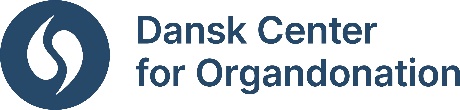 Frist for indsendelse er den 1. marts 2024Nu er det igen tid til den årlige tilbagemelding for aktiviteter på organdonationsområdet. Alle afdelinger/afsnit med donationsansvarlige nøglepersoner melder aktiviteter ind, der har fremmet organdonation lokalt. Vi glæder os til at læse om, hvad I har lavet af konkrete tiltag i løbet af 2023.Kontaktoplysninger Udfyld venligst kontaktoplysningerne i skemaet nedenfor. Vi bruger oplysningerne til at holde vores kontaktoplysninger opdaterede.Aktiviteter i 2023Beskriv venligst jeres aktiviteter i skemaet nedenfor. Aktiviteter i 2024Hospital Afdeling/afsnitAfdelings-/afsnitsledelseDonationsansvarlig læge:Navn og e-mailDonationsansvarlig sygeplejerske:Navn og e-mailKompetenceudviklingKompetenceudviklingDeltog de donationsansvarlige nøglepersoner i Dansk Center for Organdonations Årsmøde i 2023Hvilke kurser og konferencer om organdonation har nøglepersonerne deltaget i?Deltog afdelingens/afsnittets øvrige personale i kompetenceudviklende aktiviteter om organdonation? Fx Dansk Center for Organdonations kurser og lokale undervisningsaktiviteter Information og undervisningInformation og undervisningHvordan og hvor ofte har I videreformidlet information om organdonation til kolleger i 2023? Fx på morgenmøder, intranet og nyhedsbrev.Hvad har I informeret om i 2023?Fx ny viden på organdonationsområdet eller nye tal fra årsrapportenHar I gode erfaringer med vidensformidling, som I vil dele med andre fx vedr. form, indhold eller sammenhænge, så beskriv dem meget gerne herHvilke dele af National Guideline har I haft særligt fokus på i jeres undervisnings- og informationsindsats?Nåede I alle de planlagte aktiviteter?(Klik på kasserne for at sætte kryds) Ja     NejHvis nej, uddyb venligst:Opfølgning på medfinansiering af aktiviteter på organdonationsområdetOpfølgning på medfinansiering af aktiviteter på organdonationsområdet I 2023 blev der givet medfinansiering til aktiviteter til fremme af samarbejdet mellem afdelinger og på tværs af hospitalet.Søgte I om medfinansiering i 2023? Ja     NejKlik på kasserne for at sætte krydsHvis ja - Hvilke aktiviteter søgte I om medfinansiering til?Hvilke af de aktiviteter, som I søgte medfinansiering til, er gennemført i 2023?Organdonationsdag / Øvrige aktiviteterOrgandonationsdag / Øvrige aktiviteterHvilke aktiviteter om organdonation har afdelingen/afsnittet ellers stået for eller deltaget i?Aktiviteter i 2024 Aktiviteter i 2024 Hvilke planer har I for at fastholde eller øge fokus på organdonation i afdelingen / på hospitalet i 2024?Hvilke aktiviteter vil I gennemføre for at få skabt dette fokus?Hvordan kan Dansk Center for Organdonation hjælpe jer med det? 